Gmina Wschowa                                                                              Rynek 1 67-400 Wschowa       Sygnatura sprawy:RZP.271.31.2022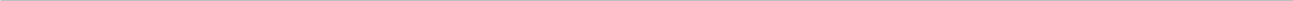 					Załącznik nr 10 do SWZOświadczenie Wykonawcy lub podwykonawcy
 o zatrudnieniu pracownika na podstawie umowy o pracę składane na podstawie art. 438 ust. 2 ustawy z dnia 11 września 2019 r. Prawo zamówień publicznych (Dz.U.2021 poz.1129 t.j.) Oświadczam(y), że osoby skierowane do realizacji zamówienia wykonujące wskazane przez Zamawiającego w czynności polegające na wykonywaniu pracy w sposób określony w art. 22 § 1 ustawy z dnia 26 czerwca 1974 r. – Kodeks pracy (t.j.Dz.U.2020 poz. 1320), w zakresie realizacji zamówienia pn. „Rewitalizacja terenów zieleni w przestrzeni publicznej miasta Wschowa – Park Wolsztyński”, tj. wykonanie:      − wykonanie robót przygotowawczych,− roboty przygotowawcze− roboty związane z wycinką drzew − roboty ziemne− prace ogrodnicze− roboty związane z nasadzeniami− roboty budowlane− roboty branży eklektycznej− roboty branży sanitarnej− roboty związane z montażem monitoringu− roboty związane z budową ciągów komunikacyjnych− roboty związane z montażem elementów małej architektury− roboty związane z budową placu zabaw− roboty związane z budową pumptracku− roboty związane z budową siłowni zewnętrznej− roboty porządkowe.zatrudnione będą podczas realizacji ww. zamówienia na podstawie umowy o pracę.…………………………………….……….., dnia…………………..2022 rokul.p.Imię i nazwisko zatrudnionego pracownikaData zawarcia umowy o pracęRodzaj umowy o pracęZakres obowiązków pracownika(Czynność w zakresie realizacji zamówienia)123